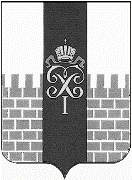 МЕСТНАЯ АДМИНИСТРАЦИЯ МУНИЦИПАЛЬНОГО ОБРАЗОВАНИЯ ГОРОД ПЕТЕРГОФ_________________________________________________________________________________________ПОСТАНОВЛЕНИЕ От «      26   »            12              2018 г.                                           №     143       .     «Об утверждении  муниципальной программы «Содействие развитию малого    бизнеса   на    территории муниципального образования» В соответствии с Бюджетным кодексом РФ, Положением о бюджетном процессе в муниципальном образовании город Петергоф, Постановлением местной администрации МО город Петергоф от 26.09.2013 № 150 «Об утверждении Положения о Порядке разработки, реализации и оценки эффективности муниципальных программ и о Порядке разработки и реализации ведомственных целевых программ и  планов по непрограммным расходам местного бюджета МО город Петергоф» местная администрация муниципального образования город ПетергофП О С Т А Н О В Л Я Е Т:1.Утвердить муниципальную программу «Содействие развитию малого бизнеса на территории муниципального образования», согласно приложениям № 1,2  к настоящему постановлению.2. Настоящее Постановление вступает в силу с даты официального опубликования.3. Контроль за исполнением Постановления оставляю за собой.Глава местной администрациимуниципального образованиягород Петергоф                                                                                                     А.В. ШифманПриложение № 1к  Постановлению  МА МО город Петергоф от   26                  12          2018 года №   143 .ПАСПОРТ МУНИЦИПАЛЬНОЙ ПРОГРАММЫПриложение № 2к  Постановлению  МА МО город Петергоф от    26                    12          2018 года №   143  .Утверждаю                                                                                                                                                                          Глава местной администрации                                                                                                                                        МО г. Петергоф«___» _____________ 201___ г.______________ /Шифман А.В./МУНИЦИПАЛЬНАЯ ПРОГРАММА МУНИЦИПАЛЬНОГО ОБРАЗОВАНИЯ ГОРОД ПЕТЕРГОФ«Содействие   развитию малого  бизнеса  на  территории муниципального образования» 1.Характеристика текущего состояния:    Развитие малого бизнеса является неотъемлемой частью эффективного функционирования рыночной экономики. Данный сектор влияет не только на рост экономики в целом и развитие научно-технического прогресса, но также в немалой степени помогает с решением социальных проблем.     При анализе структуры малых предприятий по видам экономической деятельности наибольшее сокращение малых предприятий наблюдалось в сфере торговли (− 2 149 ед.), также значительное сокращение количества малых предприятий отмечено в основных сферах деятельности малого предпринимательства: операции с недвижимым имуществом, аренда и предоставление услуг (− 909 ед.), строительство (− 695 ед.), обрабатывающие производства (− 582 ед.) (рисунок 2).                                                 Сокращение связано в первую очередь с административными барьерами в сфере арендных отношений в Санкт-Петербурге, а также с комплексом мер, направленных на регулирование алкогольного рынка Российской Федерации. Кроме того, с 1 августа 2016 года постановлением Правительства РФ от 04.04.2016. №265 «О предельных значениях выручки от реализации товаров (работ, услуг) для каждой категории субъектов малого и среднего предпринимательства» были в два раза увеличены показатели отнесения к субъектам малого и среднего бизнеса, и значительная часть предприятий малого бизнеса переведена в разряд микропредприятий.     В остальном отраслевая структура малого предпринимательства осталась практически неизменной: по-прежнему для предпринимателей остаются привлекательными оптовая и розничная торговля, где сосредоточено 34,5% малых предприятий, и сфера операций с недвижимым имуществом, аренды и предоставления услуг – 22,7%.       Что касается среднесписочной численности (ССЧ), в 2016 году ССЧ занятых на малых предприятиях Санкт-Петербурга сократилась по отношению к аналогичному периоду предыдущего года на 33 тыс. чел. и на 1 января 2017 года составила 297,7 тыс. чел.     В отраслевом срезе, наиболее значительное сокращение занятых зафиксировано в сферах оптовой и розничной торговли (− 21,4 тыс. чел.), обрабатывающих производств (− 6,8 тыс. чел); строительства (− 3,4 тыс. чел.), транспорта и связи (− 2,5 тыс. чел.), гостиничного и ресторанного бизнеса (− 2,0%). В то же время увеличилась ССЧ занятых в сфере операций с недвижимым имуществом, аренды и предоставления услуг (+ 1,9 тыс. чел.), здравоохранения и предоставления социальных услуг (+ 1,6 тыс. чел.), производстве и распределении электроэнергии, газа и воды (+ 0,4 тыс. чел.). Увеличение численности занятых на малых предприятиях сферы операций с недвижимым имуществом, аренды и предоставления услуг на фоне существенного сокращения занятости в сфере оптовой и розничной торговли в 2017 году обеспечило наибольшую занятость сектора в отраслевой структуре малых предприятий.     В отличие от ССЧ, оборот малых предприятий Санкт-Петербурга в 2016 году вырос на 130 млрд рублей и по состоянию на 01.01.2017 данный показатель оценивается в 1358 млрд руб. По сравнению с 2015 годом наибольший прирост оборота наблюдался у малых организаций сферы торговли (+102,7 млрд руб.). Сокращение оборота зафиксировано только по виду экономической деятельности «Гостиницы и рестораны» ( − 1,5 млрд руб.).    На протяжении последних пяти лет в структуре оборота малых предприятий существенных изменений не наблюдалось. Основная часть оборота (92,9%) сформирована малыми предприятиями торговли, строительства, обрабатывающего сектора, а также организациями сферы операций с недвижимым имуществом, аренды и предоставления услуг.    Традиционно преобладающая часть оборота малых предприятий Санкт-Петербурга сформирована организациями оптовой и розничной торговли (58,4%). Устойчивая привлекательность сферы торговли обусловлена высокой оборачиваемостью капитала и низкими расходами на обслуживание бизнеса.   Также по итогам 2016 года общий объем инвестиций в основной капитал малых предприятий по сравнению с аналогичным периодом предыдущего года увеличился на 626,0 млн руб. и на 01.01.2017 достиг 3,8 млрд руб.    Наиболее инвестиционно-привлекательным для малого бизнеса в 2016,2017 годах являлся строительный сектор (+ 1,2 млрд руб.), что привело к двукратному увеличению удельного веса сектора в общем объеме инвестиций в основной капитал малых предприятий. Также наблюдался существенный рост инвестиций в основной капитал организаций обрабатывающей промышленности.ВЫВОДЫ:    В современных экономических условиях развития  важнейшим пунктом современной стратегии муниципальных образований является поддержка развития субъектов малого предпринимательства,    выступающего ключевым фактором стабильности рыночной системы, что, в свою очередь, позволяет добиться повышения качества жизни местного населения.      Управленческая гибкость структур малого бизнеса, достаточно серьезный уровень мотивации персонала, наличие больших возможностей для сотрудников проявить себя,  внедрение в экономику новых товаров и услуг, научных инноваций, создание новых рабочих мест для населения все это оказывает положительное влияние на улучшение уровня жизни местного населения, а также развитие инфраструктуры муниципального образования.      Основной задачей органов местного самоуправления является создание благоприятного климата и оказание всемерного содействия развитию малого предпринимательства и важнейшим инструментом для её осуществления является разработка муниципальных программ поддержки малого предпринимательства.    2.Цели муниципальной программы:-пропаганда и популяризация предпринимательской деятельности на территории муниципального образования город Петергоф;-участие в реализации единой государственной политики в области развития малого и среднего бизнеса на территории муниципального образования город Петергоф;3.Задачи муниципальной программы:- информирование населения, проживающего на территории МО город Петергоф по вопросам законодательных изменений, касающихся регламентации вопросов малого бизнеса. Вступления в действие инновационных программ, направленных на поддержку субъектов малого бизнеса;                                                                                          - создание условий для организации взаимодействия с органами государственной власти Санкт-Петербурга, представителями субъектов малого предпринимательства на территории МО город Петергоф по вопросам поддержки и оказания содействия развитию малого бизнеса;                                                                                                                     4.Целевые показатели (индикаторы):- количество населения муниципального образования город Петергоф, участвовавшего в информировании по вопросам содействия развитию малого бизнеса посредством использования официального сайта и официального печатного издания муниципального образования: не менее 45,0 тыс. чел.;                                                                                       - количество населения муниципального образования город Петергоф, участвовавшего в информировании по вопросам содействия развитию малого бизнеса посредством распространения печатной продукции, размещения информации на информационных стендах МО город Петергоф по вопросам поддержки и содействия развитию малого бизнеса: не менее 17,5 тыс. чел.                                                                                        5.Перечень и краткое описание подпрограмм: - подпрограммы отсутствуют.6.Сроки реализации муниципальной программы:I-IV квартал  2019  года.7.Перечень мероприятий муниципальной программы, в том числе подпрограмм (при наличии), прогнозные (ожидаемые) результаты реализации программы:8. Ресурсное обеспечение муниципальной программы:9.Анализ рисков реализации муниципальной:   В процессе реализации муниципальной программы могут проявиться следующие риски реализации программы:-макроэкономические риски, которые возникают вследствие снижения темпов роста валового внутреннего продукта и уровня инвестиционной активности, а также высокой инфляции, что обуславливает увеличение объема необходимых финансовых средств для реализации мероприятий за счет увеличения стоимости работ и оборудования;-законодательные риски, которые возникают вследствие несовершенства, отсутствия или изменения правовых актов, а также их несогласованности, что обуславливает неправомерность выполнения мероприятий или нецелевое использование финансовых средств;-увеличение цен на товары и услуги в связи с инфляцией и как следствие невозможность закупки товаров и выполнения услуг в объемах, предусмотренными показателями мероприятий программ.   В целях минимизации вышеуказанных рисков при реализации программы ответственный исполнитель программы:- обеспечивает своевременность мониторинга реализации программы;- вносит изменения в программу в части изменения (дополнения), исключения мероприятий программы и их показателей на текущий финансовый год или на оставшийся срок реализации программы;- вносит изменения в программу в части увеличения объемов бюджетных ассигнований на текущий финансовый год или на оставшийся срок реализации программы;- применяет индекс потребительских цен при корректировке программы при формировании бюджета муниципального образования на очередной финансовый год.К внутренним рискам относятся:б) риск недостижения запланированных результатов.Этот риск минимизируется путем полного раскрытия для общества результатов реализации муниципальной программы, а также усиления личной ответственности сотрудников за достижение запланированных результатов их выполнения.Наименование программыСодействие   развитию малого  бизнеса  на  территории муниципального образованияНаименование вопроса (вопросов) местного значения, к которому (которым) относится программаСодействие   развитию малого  бизнеса  на  территории муниципального образованияНаименование заказчика программыМестная администрация муниципального образования город ПетергофОтветственный исполнитель программыАдминистративно-хозяйственный отдел МА МО город Петергоф  Наименование подпрограмм программы (при их наличии)подпрограммы отсутствуютСоисполнители программысоисполнители отсутствуютУчастники программыИГОВ СПб., представители субъектов малого предпринимательства на территории муниципального образования город ПетергофЦели программы-пропаганда и популяризация предпринимательской деятельности на территории муниципального образования город Петергоф;-участие в реализации единой государственной политики в области развития малого и среднего бизнеса на территории муниципального образования город Петергоф;Задачи программы- информирование населения, проживающего на территории МО город Петергоф по вопросам законодательных изменений, касающихся регламентации вопросов малого бизнеса, вступления в действие инновационных программ, направленных на поддержку субъектов малого бизнеса;                                                                                          - создание условий для организации взаимодействия МА МО г. Петергоф  с органами государственной власти Санкт-Петербурга, представителями субъектов малого предпринимательства на территории МО город Петергоф по вопросам поддержки и оказания содействия развитию малого бизнеса;                                                                                                                     Целевые показатели (индикаторы)- количество населения муниципального образования город Петергоф, участвовавшего в информировании по вопросам содействия развитию малого бизнеса посредством использования официального сайта и официального печатного издания муниципального образования: не менее 45,0 тыс. чел.;                                                                                       - количество населения муниципального образования город Петергоф, участвовавшего в информировании по вопросам содействия развитию малого бизнеса посредством распространения печатной продукции, размещения информации на информационных стендах МО город Петергоф по вопросам поддержки и содействия развитию малого бизнеса: не менее 17,5 тыс. чел.                                                                                       Этапы и сроки реализации программыI-IV квартал  2019  годаОбъемы и источники финансирования программы в том числе в разрезе подпрограмм (при их наличии), в том числе по годам реализации11,1 т. р.Бюджет МО город Петергоф на 2019 годПрогнозируемые (ожидаемые) результаты реализации программы- изготовление полиграфической продукции (евробуклетов) в рамках информационной поддержки субъектов малого предпринимательства на территории МО город Петергоф в количестве: 350 штук;                                                                                            - публикация материалов о мероприятиях, направленных на поддержку малого бизнеса в официальных СМИ муниципального образования город Петергоф: не менее 48 публикаций в год;                                                                                       - участие в работе конференций, семинаров, мероприятий- не менее, чем в 1(одном) мероприятии;№п/пНаименование мероприятияНаименование мероприятияНаименование мероприятияСроки реализацииСроки реализацииПрогнозируемые (ожидаемые) результатыПрогнозируемые (ожидаемые) результатыЗадача 1:  Информирование населения, проживающего на территории МО город Петергоф по вопросам законодательных изменений, касающихся регламентации вопросов малого бизнеса, вступления в действие инновационных программ, направленных на поддержку субъектов малого бизнесаЗадача 1:  Информирование населения, проживающего на территории МО город Петергоф по вопросам законодательных изменений, касающихся регламентации вопросов малого бизнеса, вступления в действие инновационных программ, направленных на поддержку субъектов малого бизнесаЗадача 1:  Информирование населения, проживающего на территории МО город Петергоф по вопросам законодательных изменений, касающихся регламентации вопросов малого бизнеса, вступления в действие инновационных программ, направленных на поддержку субъектов малого бизнесаЗадача 1:  Информирование населения, проживающего на территории МО город Петергоф по вопросам законодательных изменений, касающихся регламентации вопросов малого бизнеса, вступления в действие инновационных программ, направленных на поддержку субъектов малого бизнесаЗадача 1:  Информирование населения, проживающего на территории МО город Петергоф по вопросам законодательных изменений, касающихся регламентации вопросов малого бизнеса, вступления в действие инновационных программ, направленных на поддержку субъектов малого бизнесаЗадача 1:  Информирование населения, проживающего на территории МО город Петергоф по вопросам законодательных изменений, касающихся регламентации вопросов малого бизнеса, вступления в действие инновационных программ, направленных на поддержку субъектов малого бизнесаЗадача 1:  Информирование населения, проживающего на территории МО город Петергоф по вопросам законодательных изменений, касающихся регламентации вопросов малого бизнеса, вступления в действие инновационных программ, направленных на поддержку субъектов малого бизнесаЗадача 1:  Информирование населения, проживающего на территории МО город Петергоф по вопросам законодательных изменений, касающихся регламентации вопросов малого бизнеса, вступления в действие инновационных программ, направленных на поддержку субъектов малого бизнеса1.1.Размещение на информационных ресурсах МО город Петергоф данных по изменению в законодательстве,  вступления в действие инновационных программ, касающихся малого бизнесаI-IV квартал2019 годаI-IV квартал2019 годаI-IV квартал2019 годаI-IV квартал2019 годаНе менее 48 публикаций в год2.2.Изготовление полиграфической продукции (евробуклетов) II-IV квартал2019 годаII-IV квартал2019 годаII-IV квартал2019 годаII-IV квартал2019 годаИзготовление полиграфической продукции в количестве: 350 экземпляровЗадача 2: Создание условий для организации взаимодействия с органами государственной власти Санкт-Петербурга, представителями субъектов малого предпринимательства на территории МО город Петергоф по вопросам поддержки и оказания содействия развитию малого бизнесаЗадача 2: Создание условий для организации взаимодействия с органами государственной власти Санкт-Петербурга, представителями субъектов малого предпринимательства на территории МО город Петергоф по вопросам поддержки и оказания содействия развитию малого бизнесаЗадача 2: Создание условий для организации взаимодействия с органами государственной власти Санкт-Петербурга, представителями субъектов малого предпринимательства на территории МО город Петергоф по вопросам поддержки и оказания содействия развитию малого бизнесаЗадача 2: Создание условий для организации взаимодействия с органами государственной власти Санкт-Петербурга, представителями субъектов малого предпринимательства на территории МО город Петергоф по вопросам поддержки и оказания содействия развитию малого бизнесаЗадача 2: Создание условий для организации взаимодействия с органами государственной власти Санкт-Петербурга, представителями субъектов малого предпринимательства на территории МО город Петергоф по вопросам поддержки и оказания содействия развитию малого бизнесаЗадача 2: Создание условий для организации взаимодействия с органами государственной власти Санкт-Петербурга, представителями субъектов малого предпринимательства на территории МО город Петергоф по вопросам поддержки и оказания содействия развитию малого бизнесаЗадача 2: Создание условий для организации взаимодействия с органами государственной власти Санкт-Петербурга, представителями субъектов малого предпринимательства на территории МО город Петергоф по вопросам поддержки и оказания содействия развитию малого бизнесаЗадача 2: Создание условий для организации взаимодействия с органами государственной власти Санкт-Петербурга, представителями субъектов малого предпринимательства на территории МО город Петергоф по вопросам поддержки и оказания содействия развитию малого бизнеса1.1.Участие в работе конференций, семинаров,  мероприятиях в рамках поддержки и содействия развитию малого бизнеса, проводимых ИОГВ Санкт-Петербурга, администрацией Петродворцового района Санкт-Петербурга, Общественным советом
по малому предпринимательству
при администрации Петродворцового района
Санкт-ПетербургаI-IV квартал2019 годаI-IV квартал2019 годаУчастие в не менее, чем в 1-ом мероприятии в течение года, проводимом ИОГВ Санкт-Петербурга, администрацией Петродворцового района Санкт-Петербурга, Общественным советом
по малому предпринимательству
при администрации Петродворцового района
Санкт-ПетербургаУчастие в не менее, чем в 1-ом мероприятии в течение года, проводимом ИОГВ Санкт-Петербурга, администрацией Петродворцового района Санкт-Петербурга, Общественным советом
по малому предпринимательству
при администрации Петродворцового района
Санкт-ПетербургаУчастие в не менее, чем в 1-ом мероприятии в течение года, проводимом ИОГВ Санкт-Петербурга, администрацией Петродворцового района Санкт-Петербурга, Общественным советом
по малому предпринимательству
при администрации Петродворцового района
Санкт-ПетербургаНаименование мероприятия программы (подпрограммы (при наличии))Вид источника финансированияНеобходимый объем бюджетных ассигнований, тыс. руб.Размещение на информационных ресурсах МО город Петергоф данных по изменению в законодательстве,  вступления в действие инновационных программ, касающихся малого бизнесаБез финансированияБез финансированияИзготовление полиграфической продукции (евробуклетов) Бюджет МО город Петергоф на 2019 год11,1Участие в работе конференций, семинаров,  мероприятиях в рамках поддержки и содействия развитию малого бизнеса, проводимых ИОГВ Санкт-Петербурга, администрацией Петродворцового района Санкт-Петербурга, Общественным советом
по малому предпринимательству
при администрации Петродворцового района Санкт-ПетербургаБез финансированияБез финансирования